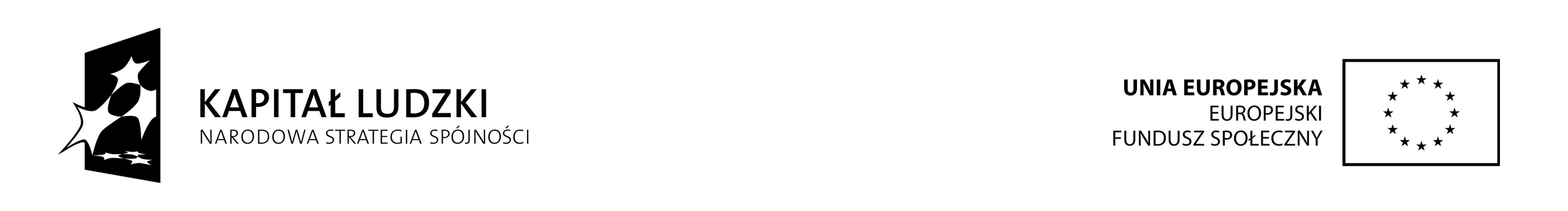                                                                                    Do Zamawiającego:     Miasto Przasnyszul. J. Kilińskiego 2 
06-300 PrzasnyszOFERTA CENOWAOdpowiadając na zapytanie ofertowe z dnia 20.05.2014 r.. składam niniejszą ofertę  na Zakup i dostawa wyposażenia AGD dla potrzeb Centrum Animacji i Wsparcia dla Społeczności Lokalnej w Przasnyszu w ramach Projektu „Program wsparcia współpracy samorządu terytorialnego i organizacji pozarządowych w Przasnyszu”.                                I Dane Wykonawcy: Nazwa firmy /Nazwisko i imię ...............................................................Adres: ..................................................................................Tel. .........…………................………e-mail………………………………………. NIP: …………………………                REGON: …………………Nr faksu na który ma być kierowana korespondencja w sprawie niniejszego zamówienia . .....................................................................................II Zobowiązania  wykonawcy:Zobowiązujemy do wykonania zamówienia w zakresie określonym w opisie przedmiotu zamówienia za cenę ryczałtową: ………………………. Zł bruttoNetto ………………………..VAT …………………………..Cena  ryczałtowa /brutto/  określona powyżej zawiera wszystkie koszty których poniesienie jest niezbędne do prawidłowego wykonania niniejszego zamówienia i  nie ulegnie zmianie w okresie  obowiązywania umowy.  III Zamówienie będzie realizowane do 30 maja 2014 r.IV Oświadczamy, że zapoznaliśmy się z opisem przedmiotu zamówienia 
i zobowiązujemy się, w przypadku wyboru naszej oferty, do zawarcia umowy zgodnej z niniejszą ofertą i na warunkach określonych w zapytaniu ofertowym  w  terminie wyznaczonym przez Zamawiającego.                                                       Przasnysz ………… r._____________________data  i  podpis  Wykonawcy/ pełnomocnika